Horaire d'alimentation fondée sur le volumeDirectives à l'intention du personnel infirmier pour l'instauration d'une alimentation entérale quotidienne fondée sur le volume prescrite par le médecinSi la diététiste n'a toujours pas évalué le patient au jour 2, lequel marque le début de l'alimentation fondée sur le volume, on utilise un volume cible fondé sur le poids du patient jusqu'à l'évaluation par la diététiste: Exemple:L'alimentation entérale fondée sur le volume prescrite correspondra au volume total cible sur 24 heures. La période de 24 heures est la même que celle indiquée sur la feuille de soins (p. ex. de X h à X h, chaque jour).Si le volume total prescrit est de 1 800 ml, le débit est de 75 ml/h. Si le patient a reçu 450 ml de préparation (6 heures) et que l'alimentation par sonde est «interrompue» pendant 5 heures, il faut alors soustraire la quantité de préparation reçue du volume total cible.Volume sur 24 heures prescrit (1 800 ml) – Volume de préparation administré par sonde dans la journée (450 ml) = Volume de préparation restant à administrer			1 800		        –               		450                                  =     1 350 ml Le patient doit donc recevoir 1 350 ml de préparation dans les 13 heures restantes.Consultez l'organigramme pour déterminer le nouveau débit cible selon le nombre d'heures restantes pour la période de 24 heures. Choisissez le volume cible le plus proche du volume à atteindre.Dans cet exemple, on utiliserait 1 350 ml. À la colonne 13 (nombre d'heures restantes), on obtient la quantité de préparation à administrer, soit un débit de 104 ml/h. Le patient recevra donc un volume total de 1 352 ml pendant les heures de la journée restantes. Évaluation importante par le personnel infirmierL'alimentation fondée sur le volume doit être utilisée avec prudence. Le personnel infirmier devrait toujours évaluer la présence d'une intolérance à l'alimentation. Les signes d'intolérance sont notamment la distension abdominale, les crampes abdominales, la nausée et les vomissements, la diarrhée (5 selles ou 750 ml par période de 24 heures) et un volume gastrique résiduel de plus de 300 ml. 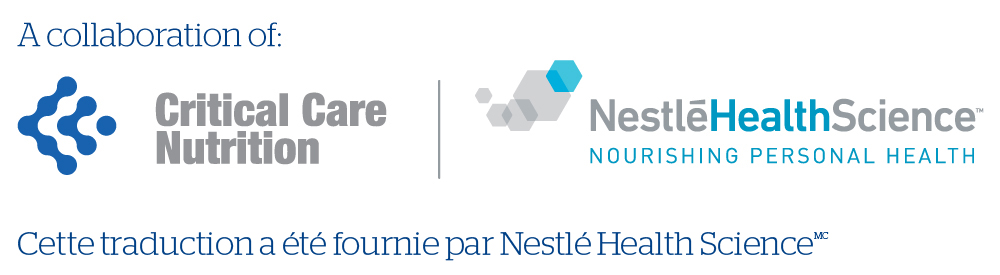 Nombre d'heures restant dans la journée pour administrer le volume cible sur 24 heuresNombre d'heures restant dans la journée pour administrer le volume cible sur 24 heuresNombre d'heures restant dans la journée pour administrer le volume cible sur 24 heuresNombre d'heures restant dans la journée pour administrer le volume cible sur 24 heuresNombre d'heures restant dans la journée pour administrer le volume cible sur 24 heuresNombre d'heures restant dans la journée pour administrer le volume cible sur 24 heuresNombre d'heures restant dans la journée pour administrer le volume cible sur 24 heuresNombre d'heures restant dans la journée pour administrer le volume cible sur 24 heuresNombre d'heures restant dans la journée pour administrer le volume cible sur 24 heuresNombre d'heures restant dans la journée pour administrer le volume cible sur 24 heuresNombre d'heures restant dans la journée pour administrer le volume cible sur 24 heuresNombre d'heures restant dans la journée pour administrer le volume cible sur 24 heuresNombre d'heures restant dans la journée pour administrer le volume cible sur 24 heuresNombre d'heures restant dans la journée pour administrer le volume cible sur 24 heuresNombre d'heures restant dans la journée pour administrer le volume cible sur 24 heuresNombre d'heures restant dans la journée pour administrer le volume cible sur 24 heuresNombre d'heures restant dans la journée pour administrer le volume cible sur 24 heuresNombre d'heures restant dans la journée pour administrer le volume cible sur 24 heuresNombre d'heures restant dans la journée pour administrer le volume cible sur 24 heuresNombre d'heures restant dans la journée pour administrer le volume cible sur 24 heuresNombre d'heures restant dans la journée pour administrer le volume cible sur 24 heuresNombre d'heures restant dans la journée pour administrer le volume cible sur 24 heuresNombre d'heures restant dans la journée pour administrer le volume cible sur 24 heuresNombre d'heures restant dans la journée pour administrer le volume cible sur 24 heuresVolume total cible sur 24 heures (ml)2423222120191817161514131211109876543212 4001001041091141201261331411501501501501501501501501501501501501501501501502 350981021071121181241311381471501501501501501501501501501501501501501501502 300961001051101151211281351441501501501501501501501501501501501501501501502 25094981021071131181251321411501501501501501501501501501501501501501501502 20092961001051101161221291381471501501501501501501501501501501501501501502 1509093981021081131191261341431501501501501501501501501501501501501501502 1008891951001051111171241311401501501501501501501501501501501501501501502 050858993981031081141211281371461501501501501501501501501501501501501502 000838791951001051111181251331431501501501501501501501501501501501501501 95081858993981031081151221301391501501501501501501501501501501501501501 90079838690951001061121191271361461501501501501501501501501501501501501 8507780848893971031091161231321421501501501501501501501501501501501501 8007578828690951001061131201291381501501501501501501501501501501501501 750737680838892971031091171251351461501501501501501501501501501501501 700717477818589941001061131211311421501501501501501501501501501501501 65069727579838792971031101181271381501501501501501501501501501501501 60067707376808489941001071141231331451501501501501501501501501501501 5506567707478828691971031111191291411501501501501501501501501501501 5006365687175798388941001071151251361501501501501501501501501501501 450606366697376818591971041121211321451501501501501501501501501501 400586164677074788288931001081171271401501501501501501501501501501 35056596164687175798490961041131231351501501501501501501501501501 30054575962656872768187931001081181301441501501501501501501501501 2505254576063666974788389961041141251391501501501501501501501501 2005052555760636771758086921001091201331501501501501501501501501 150485052555861646872778288961051151281441501501501501501501501 100464850525558616569737985921001101221381501501501501501501501 05044464850535558626670758188951051171311501501501501501501501 00042434548505356596367717783911001111251431501501501501501509504041434548505356596368737986951061191361501501501501501509003839414345475053566064697582901001131291501501501501501508503537394043454750535761657177859410612114215015015015015080033353638404244475053576267738089100114133150150150150150750313334363839424447505458636875839410712515015015015015070029303233353739414447505458647078881001171401501501501506502728303133343638414346505459657281931081301501501501506002526272930323335384043465055606775861001201501501501505502324252628293132343739424650556169799211013815015015050021222324252628293133363842455056637183100125150150150PoidsVolume cible sur 24 heures≤ 50 kg700 ml/24 h50,1 – 65 kg900 ml/24 h65,1 – 80 kg1 100 ml/24 hPoidsVolume cible sur 24 heures80,1 – 95 kg1 300 ml/24 h≥ 95,1 kg1 600 ml/24 h